Окружающий мир.  1 класс.Тема: В гости к млекопитающимЦели урока:Закрепить знания детей о диких и домашних животных.Познакомить с отличительными признаками млекопитающих.Формировать элементы абстрагирования, как одного из способов мыслительной деятельности.Развивать мышление, память, внимание учащихся.Воспитывать бережное отношение к живой природе.Оборудование:Картинки для проверки знаний, ребус (природа), сигнальные карточки, карточки с надписями: природа, живая, неживая, дикие, домашние, млекопитающие, отличительные признаки:, тело покрыто – шерстью, количество конечностей – 4, вскормлены молоком, карточки с картинками для иллюстрации дидактической сказки, текст пени, музыка из м/ф “Как Львенок и Черепаха пели песенку”1.Организационный момент. Псих. и эмоц. настрой уч-ся.2. Вводная беседа.На доске ребус, отгадайте зашифрованное слово.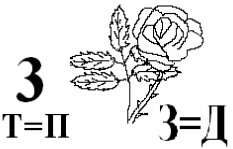 Какое же слово получилось? (природа)Что называется природой? (Все, что не сделано руками человека)Какая бывает природа? (Живая и неживая)Мы изучаем живую природу.Что к ней относится? (Растения, животные, человек)С миром растений мы уже немного познакомились, а теперь начали изучать мир животных.3. Проверка знаний.Сегодня мы побываем на передаче “В мире животных”.(звучит музыка)Вы знаете, что всех животных можно разделить на 2 группы.Какие? (Дикие и домашние)На передачу прислали фотографии разных животных. Надо помочь распределить их на две кинопленки: одна – о диких животных, красная, другая – о домашних, зеленая. Давайте поможем.У вас лежат на партах сигнальные карточки. Возьмите их. Если я покажу фото домашнего животного, поднимите зеленую карточку,Дикого – красную.(собака, медведь, белка, кот, заяц, петух, лошадь, лиса, еж, свинья)Каких же животных мы относим к домашним? (тех, которых выращивает человек, ухаживает за ними, а они приносят ему пользу)4. Изучение нового.Сегодня на уроке мы начнем знакомиться с другой классификацией животных.Вы знаете, что совсем недавно начался новый год.Какое животное стало символом этого года? (обезьяна)Давайте посмотрим новую серию мультфильма про Мартышку, Попугая, Слоненка и Удава.Однажды Мартышка гуляла по Африке и подумала: “ Я так люблю своих друзей, почему бы нам не стать родственниками?”- Как вы думаете, сможет ли Мартышка найти среди своих друзей родственников?С этими мыслями она пошла дальше. На встречу ей ползет Удав.- Здравствуй, Мартышка! – сказал он.
- Привет! – ответила Мартышка, - Послушай, Удав, мы так много времени проводим вместе, будь моим родственником.-Ребята, а вы как думаете, может ли Удав быть родственником Мартышки?- Верно. -Нет, – ответил Удав, - Я не могу быть твоим родственником. Я из другой семьи животных. У тебя кожа покрыта мягкой шерстью, а у нас, пресмыкающихся, кожа покрыта мелкими чешуйками.Огорченная Мартышка пошла дальше.- Значит, у кого мягкая шерсть, тот - мой родственник, - подумала она.Вскоре она увидела огромного мохнатого паука, вылезшего поохотиться.
Мартышка даже испугалась, увидев его.Простите, – вежливо сказала она, - я вижу вы такой пушистый и лохматый,
Не вы ли мой родственник?- А вы как думаете?Паук с удивлением посмотрел на Мартышку и важно произнес: - Нет, я не твой родственник. Разве ты не видишь, что у меня целых 8 лап, а у тебя их в 2 раза меньше?Мартышка посмотрела на свои 4 лапы и даже обрадовалась, что страшный паук оказался не ее родней.- Значит, мой родственник должен быть покрыт шерстью и иметь 4 лапы. – рассуждала она, шагая дальше.Мартышка так сильно задумалась, что чуть не наступила на разгуливающего по земле Попугая.- Привет, Мартышка! – закричал он, - смотри куда идешь, ты чуть не раздавила меня.
- Привет, - задумчиво ответила Мартышка, оглядывая Попугая со всех сторон.И вдруг она радостно вскликнула, - Ура, Попугай, ты мой родственник!- С чего это ты взяла? – Удивился Попугай.
- У тебя все тело покрыто мягкими пушистыми перьями. А они похожи на мою шерсть – это раз, твои крылья и ноги напоминают мои 4 лапы – это два! Значит – ты мой родственник.- Права ли Мартышка?- Для родства этого мало, - сказал Попугай, - Вот вспомни, когда ты была маленькая, чем мама тебя кормила?
- Молоком.
- А моя мама мне сразу приносила ту еду, которую я ем и сейчас, так что я не твой родственник, – закончил Попугай свою речь.Совсем опечаленная Мартышка пошла дальше и увидела Слоненка.- Привет, Мартышка, - сказал он ей, - что ты такая грустная?
- Привет, никак не могу понять, кто же мой родственник. Послушай, Слоненок, у тебя шерсть на коже есть?
- У меня ее совсем мало, потому что мне жарко, а вот у моих предков мамонтов все тело было покрыто густой шерстью.
- Это очень хорошо,- сказала Мартышка, повеселев, - А сколько у тебя лап?
- 4, разве ты не видишь?- удивился Слоненок.
- Это очень хорошо, - воскликнула Мартышка,- Ну а что ты ел, когда был совсем маленьким?
- Меня мама поили вкусным и жирным молоком.
- Слоненок, я так рада, ведь мы с тобой родственники, - закричала Мартышка.-Правильно?- Почему это?- удивился Слоненок.
-У тебя, вернее у твоих предков, была шерсть, у тебя 4 лапы и ты в детстве пил материнское молоко, значит ты - мой родственник!
- Ах вот ты о чем, - успокоился Слоненок, - Ну да, мы с тобой относимся к одному классу животных.Тут Слоненок задумался, вспоминая, как этот класс называется.А вы, ребята, догадались, как называются такие животные? (Млекопитающие)Правильно. Сегодня на уроке мы будем говорить о млекопитающих.(карточка: млекопитающие)5. Физкультминутка.6. Работа с учебником.Откройте учебники с.11, задание №2.Давайте впишем существенные признаки млекопитающих.Какой из этих признаков является самым главным, определяющим?(кормят детенышей молоком)Верно. Кто сможет объяснить название данной группы животных?Слово млекопитающие произошло от соединения двух слов:”млеко”, что на древнеславянском языке означало молоко и ”питающие”, то есть кормящие, вскармливающие.Все млекопитающие вскармливают своих детенышей молоком. Но детенышей рождают не все.- Кто-нибудь из вас знает таких?В Австралии живет утконос, он откладывает яйца, кенгуру донашивает детенышей в сумке.Не у всех зверей тело покрыто длинной шерстью и есть 4 лапы.- А таких вы знаете?Например киты и дельфины. Их тело покрыто кожей, а конечности превратились в плавники.Давайте выполним задание №1, отгадаем животных.Кто из них является млекопитающим, докажите.Задание №3 поможет нам узнать, как еще называют млекопитающих.Как же? (звери)7. Закрепление нового материала.Наша Мартышка так обрадовалась, что сразу сочинила песенку, прочитайте ее.У кого на теле шерсть,
И 4 лапы есть,
Кто был вскормлен молоком,
Называется зверьем.Эта песенка поможет нам выполнить следующее задание.На передачу пришли фотографии животных, определите, пользуясь новыми знаниями, относятся ли они к млекопитающим?                   ….   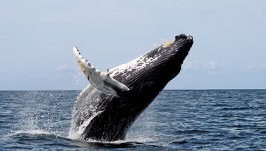 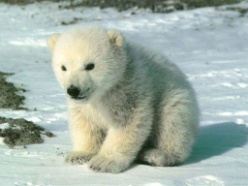 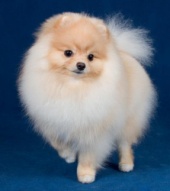 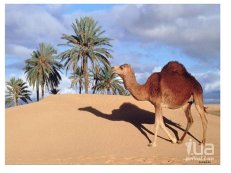 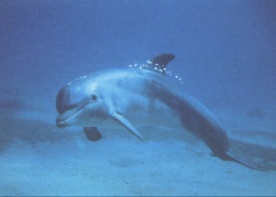 Папка Рисунки.А вот еще одна фотография, посмотрите на нее, можем ли мы сказать, что изображенный на ней малыш относится к группе млекопитающих?Докажите.Кого же кроме зверей можно отнести к группе млекопитающих? (человека)- А можем ли мы сказать, что человек относится к зверям?Почему?Значит звери – наши дальние родственники, не зря же их часто называют: “Братьями меньшими”.А раз это так, то и относится мы должны к ним по-родственному. Как?Вспомните сказку, где человеческий детеныш вырос среди других млекопитающих.(Редьяр Киплинг “ Маугли”)Мог ли Маугли выжить, окажись он в гнезде орла, среди черепах?Почему?Раз звери наши родственники, то человек часто сравнивает себя с ними.Есть даже устойчивые выражения.Давайте вспомним их.На доске начало высказывания, вспомните с каким животным можно сравнить.Упрямый как… Трусливый, как…. Хитрый, как…. Неуклюжий, как… Колючий, как….8. Итог урока.  Рефлексия.Наша передача подходит к концу.С какой группой животных мы с вами познакомились?
Какие у них отличительные признаки?
Какой из них определяющий?
Как по-другому можно их назвать?
Кто еще относится к млекопитающим?
Почему человека не относят к зверям?
Чем отличаются понятия “звери” и “животные”?В заключение урока давайте еще раз споем песенку Мартышки.2014 г.  Учитель : Нетудыхата Л.В,